Name: __________________________________________Story Map for Ben’s Toothhttp://www.topthemonkey.com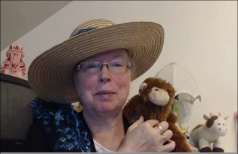 Title: Ben’s Tooth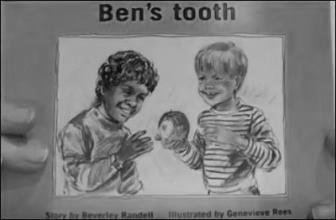 Title: Ben’s ToothSetting:Setting:Main Character:Problem:Problem:Solution:What Happens Next?What Happens Next?What Happens Next?What Happens Next?